О внесении изменений в постановление от 29.08.2019 № 44 «Об образовании Комиссии по проведению Всероссийскойпереписи населения 2020 года в муниципальном образовании «Алексеевский муниципальныйрайон» Республики Татарстан1.Пунк 2 постановления  Главы Алексеевского муниципального района от 29.08.2019 № 44 «Об образовании Комиссии по проведению Всероссийской переписи населения 2020 года в муниципальном образовании «Алексеевский муниципальный район» Республики Татарстан» изложить в новой редакции:«2. Утвердить Положение о Комиссии по проведению  Всероссийской переписи населения 2020 года в муниципальном образовании Алексеевский муниципальный район Республики Татарстан (Приложение № 1) и состав Комиссии по проведению Всероссийской переписи населения2020 года в Алексеевском муниципальном районе Республики Татарстан (Приложение № 2)».2.Опубликовать настоящее постановление на Официальном сайте Алексеевского муниципального района Республики Татарстан в Республике Татарстан и на портале правовой информации Республики Татарстан в информационно-телекоммуникационной сети Интернет по веб-адресу:http.tatarstan.ru.3.Контроль за исполнением настоящего постановления оставляю за собой.Главамуниципального  района							С.А. Демидов										Приложение №1							к постановлению							Главы Алексеевского							муниципального районаРеспублики ТатарстанОт 27.04.2021 № 28ПОЛОЖЕНИЕо комиссии по проведению Всероссийской переписи населения 2020 года в муниципальном образовании «Алексеевский муниципальный район» Республики Татарстан1. Комиссия по проведению Всероссийской переписи населения 2020 годав муниципальном образовании «Алексеевский муниципальный район» Республики Татарстан (далее - Комиссия) образована для координации и обеспечения согласованных действий органов местного самоуправления и оперативного решения вопросов подготовки и проведения Всероссийской переписи населения на территории муниципального образования Алексеевский муниципальный район Республики Татарстан.2. Комиссия в своей деятельности руководствуется Конституцией Российской Федерации и Конституцией Республики Татарстан, Федеральным законом от 25 января 2002 года № 8-ФЗ «О Всероссийской переписи населения», федеральными законами, законами Республики Татарстан, указами и распоряжениями Президента Российской Федерации и Республики Татарстан, постановлениями и распоряжениями Правительства Российской Федерации и Кабинета Министров Республики Татарстан, нормативно-правовыми актами Алексеевского муниципального района, Положением о Комиссии по проведению  Всероссийской переписи  населения 2020 года в Республике Татарстан, а также настоящим Положением.3. Основными задачами Комиссии являются:обеспечение согласованных действий органов местного самоуправления по подготовке, проведению Всероссийской переписи населения 2020 года на территории Алексеевского муниципального района Республики Татарстан;оперативное решение вопросов, связанных с подготовкой и проведением Всероссийской переписи населения 2020 года в Алексеевском муниципальном районе.4. Комиссия для осуществления возложенных на нее задач:осуществляет контроль за ходом подготовки и проведения Всероссийской переписи населения 2020 года в Алексеевском муниципальном районе;рассматривает вопрос о готовности к Всероссийской переписи населения 2020 года в Алексеевском муниципальном районе и ее оперативных результатах;утверждает организационный план проведения Всероссийской переписи населения 2020 года в Алексеевском муниципальном районе;рассматривает предложения по вопросам:привлечения организаций различных организационно-правовых форм к работе по подготовке и проведению Всероссийской переписи населения 2020 года в Алексеевском муниципальном районе;организации привлечения граждан, проживающих на территориях соответствующих муниципальных образований, к сбору сведений о населении, а также обработки сведений о населении;реализации переданных полномочий Российской Федерации по подготовке и проведению Всероссийской переписи населения 2020года в Алексеевском муниципальном районе:обеспечения охраняемыми помещениями, оборудованными мебелью и средствами связи, пригодными для обучения и работы лиц, привлекаемых к сбору сведений о населении;обеспечения охраняемыми помещениями для хранения переписных листов и иных документов Всероссийской переписи населения 2020 года;предоставления необходимых транспортных средств, средств связи для проведения Всероссийской переписи населения 2020 года;привлечения многофункциональных центров предоставления государственных и муниципальных услуг с целью использования их ресурсов и помещений для проведения работ по проведению Всероссийской переписи населения 2020 года, в том числе предоставление доступа на Единый портал государственных услуг для участия в Интернет-переписи населения;организации обеспечения безопасности лиц, осуществляющих сбор сведений о населении, сохранности переписных листов и иных документов Всероссийской переписи населения 2020 года;организации обеспечения доступа на закрытые территории жилищных комплексов, огородническихнекоммерческих объединений граждан и др.;выделения специально оборудованных мест для размещения печатных агитационных материалов, касающихся Всероссийской переписи населения 2020 года;привлечения сотрудников органов местного самоуправления к участию в переписи населения на Едином портале государственных услугв сети Интернет;представления в установленном порядке органами местного самоуправления данных по домам жилого и нежилого фонда в городских и сельских населенных пунктах с указанием вида строения (жилое или нежилое) и наименования организации, предприятия, на балансе которого находится строение; данных о количестве жилых помещений и численности лиц, проживающих и зарегистрированных в жилых помещениях по месту жительства или пребывания для актуализации списков адресов и составления организационных планов;представления в соответствии с пунктом 3 статьи 6 Федерального закона от 25 января 2002 года № 8-ФЗ «О Всероссийской переписи населения» административных данных о лицах, зарегистрированных по месту жительства и по месту пребывания жилищными, жилищно-эксплуатационными организациями, управляющими организациями и компаниями, товариществами собственников жилья, органами управления жилищными и жилищно-строительными кооперативами; органами местного самоуправления, должностные лица которых осуществляют ведение регистрационного учета населения по жилым помещениям государственного, муниципального и частного жилищного фонда (поквартирные карточки, домовые (поквартирные) книги);организации проведения информационно-разъяснительной работы на территории Алексеевского муниципального района при подготовке и проведении Всероссийской переписи населения 2020 года;организации поощрения физических и юридических лиц, принимавших активное участие в подготовке и проведении Всероссийской переписи населения 2020 года.5. Комиссия имеет право:заслушивать на своих заседаниях информацию представителей территориальных органов федеральных органов исполнительной власти по Алексеевскому муниципальному району, органов местного самоуправления о ходе подготовки и проведения Всероссийской переписинаселения 2020 года;привлекать в установленном порядке к работе Комиссии представителей территориальных органов федеральных органов исполнительной власти по Алексеевскому муниципальному району, органов местного самоуправления, представителей научных, общественных объединений и религиозных организаций, а также средств массовой информации;создавать рабочие группы для проработки предложений по вопросам, связанным с решением возложенных на Комиссию задач.6. Комиссия состоит из председателя Комиссии, заместителя председателя, членов Комиссии и секретаря.Председатель Комиссии руководит деятельностью Комиссии, утверждает ежегодные планы заседаний Комиссии и вносит предложения об обновлении состава Комиссии, ведет ее заседания.Во время отсутствия председателя Комиссии или по его поручению обязанности председателя исполняет заместитель председателя Комиссии.7. Заседания Комиссии проводятся по мере необходимости, но не реже одного раза в полугодие, в 2020 году – 3 раза в соответствии с ежегодными планами работы. Заседания Комиссии считаются правомочными в случае присутствия на них более половины ее членов. Члены Комиссии участвуют в ее заседаниях без права замены.Члены Комиссии и приглашенные могут выступать с докладами и содокладами, в прениях, вносить предложения, давать справки по существу обсуждаемых вопросов.Проведение заседаний Комиссии возможно в режиме аудио- и видеоконференций с записью на соответствующие носители.8. Решения Комиссии принимаются простым большинством голосов присутствующих на заседании членов Комиссии путем открытого голосования. В случае равенства голосов решающим является голос председателя Комиссии.Решения Комиссии оформляются протоколами, которые подписываются председателем Комиссии или его заместителем, председательствующим на заседании.По вопросам, требующим решения Главы района, Комиссия в установленном порядкевносит соответствующие предложения.9. Решения Комиссии, принятые в пределах ее компетенции, являются обязательными для комиссий, созданных в целях содействия подготовке и проведению Всероссийской переписи населения 2020 года в муниципальных образованиях Алексеевского муниципального района.10. Решение о прекращении деятельности Комиссии принимается Главой муниципального образования Алексеевский муниципальный район Республики Татарстан.11. Организационно-техническое обеспечение деятельности Комиссии осуществляется специалистами органов государственной статистики в Алексеевском муниципальном районе.Руководитель Аппарата Совета                                                  А.С. Харитонов							Приложение №2							к постановлению							Главы Алексеевского							муниципального районаРеспублики Татарстанот 27.04.2021№ 28Состав Комиссии по проведению Всероссийской переписи населения 2020 года в муниципальном образовании Алексеевский муниципальный районРеспублики ТатарстанПредседательДемидов Сергей Анатольевич	Глава Алексеевского муниципального района Республики ТатарстанЗаместитель председателяГайнуллин Олег Александрович	Руководитель Исполнительного комитета Алексеевского муниципального районаЗаместитель председателяВасильев Алексей Дмитриевич	Заместитель руководителя Исполнительного комитета Алексеевского муниципального района по экономикеСекретарьМатвеева Лариса Никодимовна	Ведущий специалист-эксперт отдела государственной статистики в г. Альметьевск (в п.г.т. Алексеевское) (по согласованию)Члены комиссии:Харитонов Александр Сергеевич	Руководитель аппарата Совета Алексеевского муниципального районаГайсин Марат Рафаэлевич		Заместитель руководителя Исполнительного комитета Алексеевского муниципального района по инфраструктурному развитиюСимашева Альбина Валентиновна	Заместитель руководителя Исполнительного комитета Алексеевского муниципального района по социальным вопросамБелова Галина Владимировна	Заместитель Главы Алексеевского муниципального района Республики ТатарстанКирюхина Людмила Николаевна	Заместитель начальника МКУ «Отдел образования Алексеевский муниципальный район Республики ТатарстанСвистунов Игорь Константинович		Руководитель Исполнительного комитета Алексеевского городского поселения (по согласованию)Язынин Руслан Сергеевич		Председатель палаты имущественных и земельных отношений Алексеевского муниципального районаАхметзянов Радик Ринатович	Начальник отдела МВД России по Алексеевскому району (по согласованию)Скворцова Светлана Валерьевна	Начальник отдела по вопросам миграции МВД России по Алексеевскому муниципальному району (по согласованию)Монина Ирина Юрьевна	Руководитель филиала АО «ТАТМЕДИА»-главный редактор газеты «Заря» («Таң»)(по согласованию).  Руководитель Аппарата Совета					А.С. ХаритоновГЛАВА  АЛЕКСЕЕВСКОГОМУНИЦИПАЛЬНОГО РАЙОНАРЕСПУБЛИКИ ТАТАРСТАН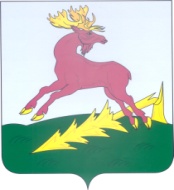 ТАТАРСТАН РЕСПУБЛИКАСЫАЛЕКСЕЕВСКМУНИЦИПАЛЬ РАЙОНЫБАШЛЫГЫПОСТАНОВЛЕНИЕ27.04.2021п.г.т.Алексеевское   КАРАР№ 28